Purpose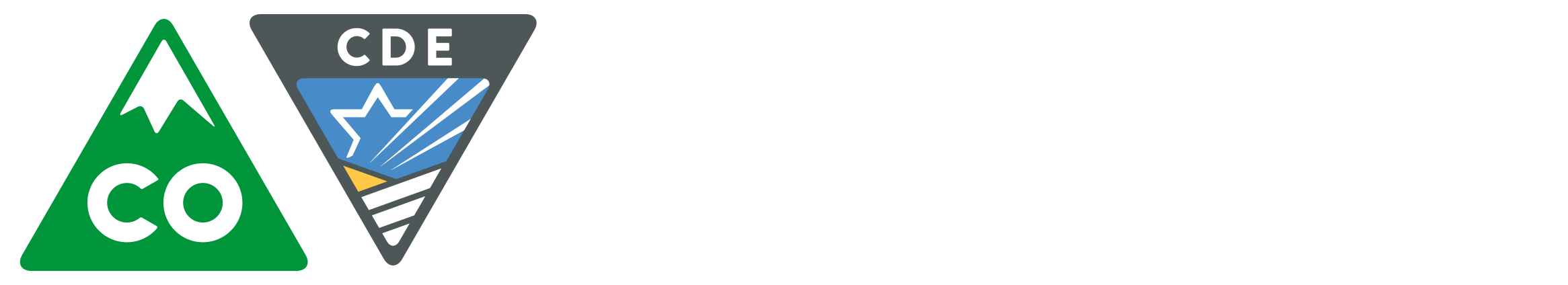 Info Scope Info Instructions Will your district accommodate students with only a dietary disability or will your district accommodate students with dietary disabilities and special dietary needs (non-disability)?Resource: Medical Statement Flow ChartWill your district provide allowable milk substitutions, when requested, for students with a non-disabling milk allergy or intolerance?Resource: Milk Substitution Flow ChartResource: Determine if a non-dairy beverage meets the nutrient requirementsProvide a letter to parents at the beginning of the school year outlining the district’s policy.Resource: Letter to ParentsEnsure appropriate medical statements are on file prior to making any meal modifications/substitutions.Resource: Medical Statement for Dietary DisabilityResource: Medical Statement for Meal Mods (non-disability)Resource: Medical Statement RequirementsMonitoringInfo Corrective Action Info Verification and Record KeepingInfo Date Implemented: __________________________	By: __________________________________Date Reviewed:       __________________________	By: __________________________________Date Revised:           __________________________	By: __________________________________This institution is an equal opportunity provider.